Об окончании отопительногопериода   2022 – 2023  годов	В соответствии с Федеральным законом от 06.10.2003 № 131-ФЗ «Об общих принципах организации местного самоуправления в Российской Федерации», постановлением Правительства Российской Федерации от 06.05.2011 № 354 «О предоставлении коммунальных услуг собственникам и пользователям помещений в многоквартирных домах и жилых домов», Уставом муниципального образования Соль-Илецкий городской округ, в связи с установившейся среднесуточной температурой выше 8 о С, постановляю:1. Завершить отопительный период 2022-2023 годов на территории муниципального образования Соль-Илецкий городской округ с 25 апреля 2023 года.2. Рекомендовать теплоснабжающим организациям в период с 25.04.2023 года по 04.05.2023 года, содержать котельные в готовности к внеплановому запуску с учетом среднесуточного температурного режима.3. Контроль за исполнением настоящего оставляю за собой. 4. Постановление вступает в силу после его подписания и подлежит официальному опубликованию.Первый заместитель главы администрациигородского округа - заместитель главыадминистрации городского округапо строительству, транспорту,благоустройству и ЖКХ                                                                В.Н. Полосухин Разослано:  Организационный отдел,  Отдел по строительству, транспорту, ЖКХ, дорожному хозяйству, газификации и связи, теплоснабжающим организациям. 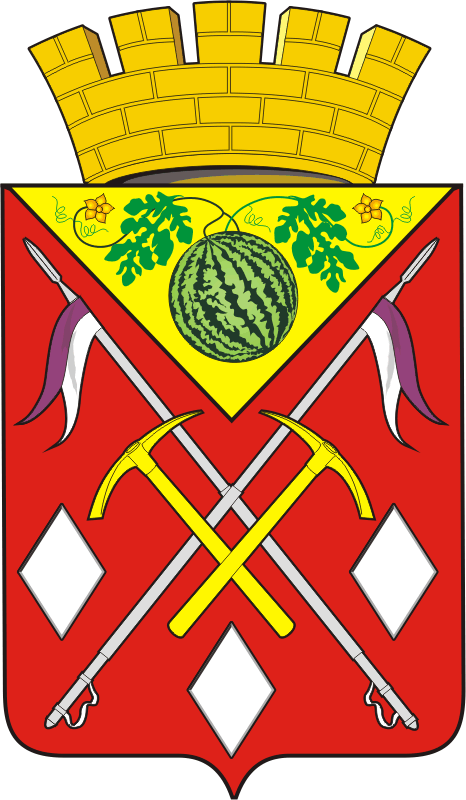 АДМИНИСТРАЦИЯМУНИЦИПАЛЬНОГООБРАЗОВАНИЯСОЛЬ-ИЛЕЦКИЙГОРОДСКОЙ ОКРУГОРЕНБУРГСКОЙ ОБЛАСТИПОСТАНОВЛЕНИЕ24.04.2023 № 851-п